 Заключениена проект постановления администрации Партизанского городского округа «О внесении изменений в муниципальную программу «Обеспечение жилыми помещениями детей –сирот и детей, оставшихся без попечения родителей, лиц из числа детей-сирот и детей, оставшихся без попечения родителей» на 2020-2025 годы, утвержденную постановлением администрации Партизанского городского округа  от 28 августа 2019 года №1662-па» 02.08.2021                                                                                                           		     №78Настоящее заключение составлено по результатам проведения экспертно-аналитического мероприятия - финансово-экономической экспертизы проекта постановления администрации Партизанского городского округа  «О внесении изменений в муниципальную программу «Обеспечение жилыми помещениями детей –сирот и детей, оставшихся без попечения родителей, лиц из числа детей-сирот и детей, оставшихся без попечения родителей» на 2020-2025 годы, утвержденную постановлением администрации Партизанского городского округа  от 28 августа 2019 года №1662-па» (далее по тексту- Проект). Экспертиза Проекта проведена, заключение подготовлено на основании пункта 2 статьи 157 Бюджетного кодекса Российской Федерации, статьи 9 Федерального закона Российской Федерации от 07.02.2011 №6- ФЗ «Об общих принципах организации и деятельности контрольно - счетных органов субъектов Российской Федерации и  муниципальных образований», статьи 8 Положения «О контрольно – счетной палате Партизанского городского округа», принятого решением Думы Партизанского городского округа от 26.09.2014 №114, плана работы Контрольно-счетной палаты на 2021 год. Экспертиза проведена председателем Контрольно – счетной палаты Партизанского городского округа Зыбиным Романом Анатольевичем на основании распоряжения от 29.07.2021 №01-04/92.Проект поступил в Контрольно-счетную палату Партизанского городского округа 28.07.2021, с сопроводительным письмом от 27.07.2021 №1.2-08-16/4701. Одновременно с Проектом представлены: пояснительная записка, копия заключения и.о. начальника юридического отдела администрации городского округа на Проект, копия листа согласования Проекта. При проведении экспертизы использовались следующие нормативные правовые, правовые акты, документы и материалы:- Бюджетный Кодекс Российской Федерации;- Федеральный закон от 06.10.2003 №131-ФЗ «Об общих принципах организации местного самоуправления в Российской Федерации»;- Закон Приморского края от 21.12.2020 № 969-КЗ «О краевом бюджете на 2021 год и плановый период 2022 и 2023 годов»;- Закон Приморского края от 06.12.2018 №412-КЗ «О наделении органов местного самоуправления муниципальных районов, муниципальных и городских округов Приморского края отдельными государственными полномочиями по обеспечению детей-сирот, детей, оставшихся без попечения родителей, лиц из числа детей-сирот и детей, оставшихся без попечения родителей, жилыми помещениями»;- «Порядок принятия решения о разработке, формировании и реализации муниципальных программ и оценки эффективности их реализации», утвержденный постановлением администрации Партизанского городского округа от 26.08.2013 №890-па;- Решение «О бюджете Партизанского городского округа на 2021 год и на плановый период 2022 и 2023 годов», принятое решением Думы Партизанского городского округа от 29.12.2020 №205-р (в редакции Решения Думы от 28.07.2021 №276 –Р «О внесение изменений в Решение «О бюджете Партизанского городского округа на 2021 год и на плановый период 2022 и 2023 годов»»). Финансово-экономическая экспертиза проекта проведена с целью проверки обоснованности разработки, принятия и его соответствия требованиям действующего законодательства, нормативных правовых и правовых актов.В ходе экспертно –аналитического мероприятия –экспертизы проекта постановления администрации Партизанского городского округа установлено следующее:Используемые в преамбуле Проекта постановления реквизиты муниципального правового акта, а именно постановления администрации Партизанского городского округа, которым утвержден «Порядок принятия решения о разработке, формировании и реализации муниципальных программ и оценки эффективности их реализации», не соответствуют фактическим реквизитам (дате изданию) данного  постановления. Так, в преамбуле Проекта постановления имеется указание на постановление администрации Партизанского городского округа «от 26 августа №890-па», которым якобы утвержден «Порядок принятия решения о разработке, формировании и реализации муниципальных программ и оценки эффективности их реализации». При этом действующий «Порядок принятия решения о разработке, формировании и реализации муниципальных программ и оценки эффективности их реализации», утвержден постановлением администрации Партизанского городского округа от 26.08.2013 №890-па.2. Представленный Проект постановления (подпункты 1.1, 1.3 пункта 1)  предусматривает внесение следующих изменений в общие показатели, отражающие ресурсное обеспечение мероприятий  муниципальной программы «Обеспечение жилыми помещениями детей –сирот и детей, оставшихся без попечения родителей, лиц из числа детей-сирот и детей, оставшихся без попечения родителей» на 2020-2025 годы, утвержденной постановлением администрации Партизанского городского округа  от 28.08.2019 №1662-па:- уменьшение общего объема финансирования Программы с 267 422 449,16 рублей до 242 462 449,16 рублей при уменьшении объема ее финансирования только лишь за счет средств бюджета Приморского края; - уменьшение общего объема финансирования Программы за счет средств бюджета Приморского края в 2021 году с 61 775 872,08 рублей до 36 815 872,08 рублей;- уменьшение за счет средств бюджета Приморского края в 2021 году объема финансирования такого программного мероприятия, как «Приобретение (строительство) жилых помещений для создания специализированного жилищного фонда для детей -сирот»  за счет средств бюджета Приморского края с 58 937 281,29 рублей до 34 937 281,29 рублей;- уменьшение за счет средств бюджета Приморского края в 2021 году объема финансирования такого программного мероприятия, как «Осуществление деятельности в целях исполнения государственных полномочий» за счет средств бюджета Приморского края с 2 375 995,08  рублей до 1 415 995,08  рублей.При анализе, предусмотренных Проектом постановления, значений показателей финансового обеспечения муниципальной программы «Обеспечение жилыми помещениями детей –сирот и детей, оставшихся без попечения родителей, лиц из числа детей-сирот и детей, оставшихся без попечения родителей» на 2020-2025 годы, утвержденную постановлением администрации Партизанского городского округа  от 28.08.2019 №1662-па, установлено, что они:- по их предлагаемому общему значению, периоду в котором они отражаются, соответствуют показателям Решения «О бюджете Партизанского городского округа на 2021 год и на плановый период 2022 и 2023 годов» (в редакции Решения Думы от 28.07.2021 №276 –Р «О внесение изменений в Решение «О бюджете Партизанского городского округа на 2021 год и на плановый период 2022 и 2023 годов»»);- предусматривают изменение объемов бюджетных ассигнований на 2021 год на ранее предусмотренные муниципальной программой основные мероприятия и отдельные мероприятия, а именно: на  приобретение (строительство) жилых помещений для создания специализированного жилищного фонда для детей -сирот; осуществление деятельности в целях исполнения государственных полномочий.   3. В соответствии с пунктом 4.3. «Порядка принятия решения о разработке, формировании и реализации муниципальных программ и оценки эффективности их реализации», утвержденного постановлением администрации Партизанского городского округа от 26.08.2013 №890-па, объем бюджетных ассигнований на финансовое обеспечение реализации муниципальных программ утверждается решением о бюджете городского округа по соответствующей каждой программе целевой статье расходов бюджета.В соответствии с пунктом 4.4. того же Порядка при несоответствии заявленных в муниципальной программе объемов финансирования объемам бюджетных ассигнований, предусмотренных в бюджете городского округа на реализацию муниципальной программы, муниципальная программа подлежит приведению в соответствие с решением о бюджете не позднее двух месяцев со дня вступления его в силу (при этом, при необходимости, проводится корректировка перечня мероприятий, объемов финансирования, показателей (индикаторов).Таким образом, издание постановления, аналогичного по содержанию представленному проекту постановления, относится  к полномочиям администрации Партизанского городского округа:- обосновано требованиями бюджетного законодательства, а также пунктов 4.3., 4.4. «Порядка принятия решения о разработке, формировании и реализации муниципальных программ и оценки эффективности их реализации», утвержденного постановлением администрации Партизанского городского округа от 26.08.2013 №890-па;- необходимо в целях приведения показателей финансового обеспечения муниципальной программы в соответствие с показателями финансового обеспечения ее реализации утвержденными Решением «О бюджете Партизанского городского округа на 2021 год и на плановый период 2022 и 2023 годов» (в редакции Решения Думы от 28.07.2021 №276 –Р «О внесение изменений в Решение «О бюджете Партизанского городского округа на 2021 год и на плановый период 2022 и 2023 годов»») по соответствующей целевой статье расходов.   4. Как следует из содержания Проекта и пояснительной записки к нему, Проектом предлагается отразить уменьшение бюджетные ассигнования на:- на приобретение (строительство) жилых помещений для создания специализированного жилищного фонда для детей-сирот; - на осуществление деятельности в целях исполнения государственных полномочий.Источником финансового обеспечения реализации данных мероприятий представленным Проектом, Решением «О бюджете Партизанского городского округа на 2021 год и на плановый период 2022 и 2023 годов» определяются средства субвенций, получаемые местным бюджетом из бюджета Приморского края, что соответствует Закону Приморского края от 21.12.2020 № 969-КЗ «О краевом бюджете на 2021 год и плановый период 2022 и 2023 годов», постановлениям Правительства Приморского края, предусматривающими распределение Партизанскому городскому округу межбюджетных трансфертов из бюджета Приморского края. В соответствии со статьями 2, 3 Закона Приморского края от 06.12.2018 N 412-КЗ «О наделении органов местного самоуправления муниципальных районов, муниципальных и городских округов Приморского края отдельными государственными полномочиями по обеспечению детей-сирот, детей, оставшихся без попечения родителей, лиц из числа детей-сирот и детей, оставшихся без попечения родителей, жилыми помещениями» органы местного самоуправления Партизанского городского округа наделены, кроме прочего, государственными полномочиями на:- приобретения жилых помещений, в том числе с правом заключения договора участия в долевом строительстве многоквартирного дома;- строительство жилых помещений;	- осуществление отдельных административных функций. Таким образом, программные мероприятия, цели, по которым представленным Проектом предусматривается изменение объемов их финансового обеспечения, соответствуют отдельным государственным полномочиям, которыми органы местного самоуправления Партизанского городского округа наделены в силу Закона Приморского края от 06.12.2018 N 412-КЗ.   5. Пунктом 2 Проекта постановления предусмотрено, что оно подлежит официальному опубликованию (обнародованию) в газете «Вести», размещению на официальном сайте в информационно-телекоммуникационной сети «Интернет» и вступает в силу после его опубликования (обнародования).В соответствии с частью 2 статьи 47 Федерального закона от 06.10.2003 №131-ФЗ «Об общих принципах организации местного самоуправления в Российской Федерации» муниципальные нормативные правовые акты, затрагивающие права, свободы и обязанности человека и гражданина (к которым относятся и муниципальные программы), вступают в силу после их официального опубликования (обнародования). Таким образом, предусмотренное Проектом постановления, вступление его в силу с момента его опубликования (обнародования) соответствует установленным требованиям Федерального законодательства.    Заключение:По результатам финансово-экономической экспертизы проекта постановления администрации Партизанского городского округа  «О внесении изменений в муниципальную программу «Обеспечение жилыми помещениями детей –сирот и детей, оставшихся без попечения родителей, лиц из числа детей-сирот и детей, оставшихся без попечения родителей» на 2020-2025 годы, утвержденную постановлением администрации Партизанского городского округа  от 28 августа 2019 года №1662-па», Контрольно- счетная палата приходит к следующим выводам:В преамбуле Проекта постановления имеется указание на постановление администрации Партизанского городского округа «от 26 августа №890-па», которым якобы утвержден «Порядок принятия решения о разработке, формировании и реализации муниципальных программ и оценки эффективности их реализации». При этом действующий «Порядок принятия решения о разработке, формировании и реализации муниципальных программ и оценки эффективности их реализации», утвержден постановлением администрации Партизанского городского округа от 26.08.2013 №890-па;При анализе, предусмотренных Проектом постановления, значений показателей финансового обеспечения муниципальной программы «Обеспечение жилыми помещениями детей –сирот и детей, оставшихся без попечения родителей, лиц из числа детей-сирот и детей, оставшихся без попечения родителей» на 2020-2025 годы, утвержденную постановлением администрации Партизанского городского округа  от 28.08.2019 №1662-па, установлено, что они:- по их предлагаемому общему значению, периоду в котором они отражаются, соответствуют показателям Решения «О бюджете Партизанского городского округа на 2021 год и на плановый период 2022 и 2023 годов» (в редакции Решения Думы от 28.07.2021 №276 –Р «О внесение изменений в Решение «О бюджете Партизанского городского округа на 2021 год и на плановый период 2022 и 2023 годов»»);- предусматривают изменение объемов бюджетных ассигнований на 2021 год на ранее предусмотренные муниципальной программой основные мероприятия и отдельные мероприятия, а именно: на  приобретение (строительство) жилых помещений для создания специализированного жилищного фонда для детей -сирот; осуществление деятельности в целях исполнения государственных полномочий;   Издание постановления, аналогичного по содержанию представленному проекту постановления, относится  к полномочиям администрации Партизанского городского округа:- обосновано требованиями бюджетного законодательства, а также пунктов 4.3., 4.4. «Порядка принятия решения о разработке, формировании и реализации муниципальных программ и оценки эффективности их реализации», утвержденного постановлением администрации Партизанского городского округа от 26.08.2013 №890-па;- необходимо в целях приведения показателей финансового обеспечения муниципальной программы в соответствие с показателями финансового обеспечения ее реализации утвержденными Решением «О бюджете Партизанского городского округа на 2021 год и на плановый период 2022 и 2023 годов» (в редакции Решения Думы от 28.07.2021 №276 –Р «О внесение изменений в Решение «О бюджете Партизанского городского округа на 2021 год и на плановый период 2022 и 2023 годов»») по соответствующей целевой статье расходов;   Программные мероприятия, цели, по которым представленным Проектом предусматривается изменение объемов их финансового обеспечения, соответствуют отдельным государственным полномочиям, которыми органы местного самоуправления Партизанского городского округа наделены в силу Закона Приморского края от 06.12.2018 N 412-КЗ;   Предусмотренное Проектом постановления, вступление его в силу с момента его опубликования (обнародования) соответствует установленным требованиям Федерального законодательства.    Контрольно-счетная палата Партизанского городского округа предлагает администрации Партизанского городского округа рассмотреть представленный проект постановления с учетом настоящего  заключения.Председатель Контрольно – счетной палатыПартизанского городского округа                                                                         Р.А. Зыбин 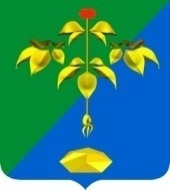 РОССИЙСКАЯ ФЕДЕРАЦИЯПРИМОРСКИЙ КРАЙКОНТРОЛЬНО-СЧЕТНАЯ ПАЛАТА ПАРТИЗАНСКОГО ГОРОДСКОГО ОКРУГА